모든 참된 사역의 주춧돌 / 릭 조이너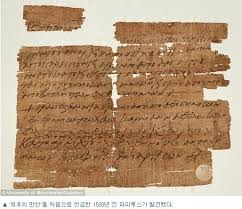 † 모든 참된 사역의 주춧돌 하나님의 권능을 생각할 때마다 우리는 이적이나 신유 또는 예언과 같은 성령의은사를 생각하게 됩니다. 이런 은사들은 아주 귀하고 놀라운 은사들이고,소수의 사람들은 그 가치를 이해하기도 합니다. 하지만 모든 은사 중에 가장 귀한 은사는 모든 은사들을 연합한 것보다 더 많이 하늘나라를 세우는 은사인 말씀을 증거 하는 은사입니다.예수님은 하나님의 말씀이십니다.예수님은 하나님께서 천지를 창조하실 때 하나님의 말씀의 수단이었습니다.이 사실 자체만으로도 하나님의 말씀선포가 가장 큰 은사라는 것을 알 수 있습니다.하나님의 말씀을 올바르게 전파하면 교회는 부르심에 합당한 사역을 감당할 수 있는 위치에 서게 됩니다. 우리가 하나님의 말씀선포의 권능을 올바르게 이해하고 그 말씀에 우리자신을 헌신하면, 반드시 말씀대로 우뚝서게  됩니다...참된 기름부음 받은 말씀선포는 이 땅의 영역에서 영원한 나라를 맛볼 수 있게 하는 생명의 근원이 됩니다. 참된 말씀선포가 없는 곳에는 부활의 생명이 있을 수 없으며, 교회는 일시적이고 심각한 속임수로 무장한 마치 독재자와 같은 사단에게로 끌려가게 됩니다.심지어 가장 위대한 이적이 행해졌더라도, 말씀선포로 하나님의 권능의 증거가 설명되어져야 하고 또한 그 말씀으로 사람들이 구원받거나 회개하도록 부르십니다.가장 귀한 영적 단어들이 그 의미가 왜곡되어 사용되어지는 것처럼, 말씀선포도 그 의미가 아주 심하게 왜곡되어 있습니다. 말씀선포를 생각할 때 종종 손으로 설교 단상을 쾅쾅치는 모습이나 설교자가 화나서 외치는 모습을 연상하게 되기 때문입니다.그러나 말씀선포는 예수님 자신은 물론 그동안 이 땅에 살았던 모든 의로운 사람들의 가장 중요하고 근본적인 사역이었다는 것을 잊지 말아야 합니다.말씀선포는 주님께서 제자들에게 주셨던 사역의 핵심으로서 하나님나라의 복음을 선포하고 주님의 부활을 증거 하는 것입니다.이 사명은 교회를 부르신 근본 이유로서 절대 그만 두어서는 안 되는 것이고,모든 참된 사역의 주춧돌이 되는 것입니다. 주님은 우리를 신뢰하십니다.우리의 사역의 마지막에 성공했느냐 아니냐는 우리가 얼마나 말씀의 메시지를 잘 선포하였느냐 아니냐에 달려 있습니다.우리가 전하는 메시지의 질이 좋고 나쁜가는 우선 우리 자신이 얼마나 선포할 말씀을 잘 알고 있는가에 달려 있고,그 다음은 우리가 얼마나 그 말씀처럼 살아가느냐에 달려있습니다.그러므로 우리의 첫 번째 목표는 말씀을 확실하게 이해하는 것이고,둘째로 말씀의 요구대로 신앙의 삶을 사는 것입니다.(릭 조이너의"하나님의 강한 능력으로 역사하기" 중에서...)